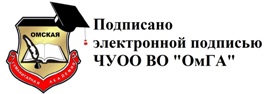 Частное учреждение образовательная организация высшего образования«Омская гуманитарная академия» (ЧУОО ВО «ОмГА»)Одобрено: на заседанииСтуденческого совета ЧУОО ВО «ОмГА»протокол № 1от	28 сентября 201 5 г.Одобрено: Решением Ученого совета«ОмГА»28.09.20 15 г. аю:еного со вета.Э. Еремеев 8.09.2015 r.ПОЛОЖЕНИЕO премировании и работников академииОмск, 2015ВведениеНастоящее Положение о премировании работников Академии регулирует порядок назначения премий работникам Частного учреждения образовательной организации  высшего образования «Омская  гуманитарная академия»	(далее - Академия, ОмГА).1. Основные терминыРаботник (сотрудник) - один из субъектов трудового права, представляющий собой физическое лицо, вступившее с Академией в трудовые отношения.Выплаты стимулирующего характера - выплаты, предусматриваемые с целью повышения мотивации качественного труда работников Академии и их поощрения за результаты труда.Материальная (финансовая) помощь - стимулирующая выплата, носящая разовый характер, связанная с социальной защитой сотрудника и направленная на повышение материального благосостояния.Фонд оплаты труда - сумма вознаграждений, предоставленных наемным работникам в соответствии с количеством и качеством их труда, а также компенсаций, связанных с условиями труда.2. Общая часть2.1. В соответствии с Трудовым Кодексом  Российской  Федерации, Законом «Об образовании в Российской Федерации», Уставом Академии, Положением об оплате труда ОмГА, в Академии устанавливается система премирования (поощрительных выплат).3. Виды премий (поощрительных выплат)виде:3.1. Премии в Академии выплачиваются при наличии финансовых средств впремий по итогам работы сотрудников Академии.премий (поощрительных выплат) разового характера (далее разовыепоощрительные выплаты).4 Источники выплат премий4.1. Источник выплат премий (по итогам работы сотрудников Академии и разовых поощрительных выплат) определяется по итогам финансово­ хозяйственной деятельности Академии.5 Критерии (основания) премированияКритериями премирования в Академии являются:Критерии	оценки	работы	профессорско-преподавательского состава:качественное обеспечение подготовки и проведения всех видов учебных занятий:а) качественная и своевременная разработка учебно-методических материалов;6) качественная подготовка и проведение тестирования студентов по учебным дисциплинам учебного плана.качественная организация и проведение воспитательной и внеучебной работы с обучающимися;качественная подготовка и написание учебных, учебно-методических пособий и (или) учебников;разработка и внедрение в образовательный процесс инновационных и информационных технологий, методик преподавания;разработка и внедрение новых лабораторных работ и практических занятий, вариантов домашних заданий, и других форм практического обучения;руководство научной работой студентов и достижение ими качественных результатов в научных исследованиях;интенсивность работы и качественное проведение нового набора;интенсивность работы, связанной с обслуживанием обучающихся на договорной основе;интенсивность работы при проведении олимпиад среди молодежи, семинаров, конференций, культурно-массовых и спортивных  и  иных мероприятий для обучающихся и работников;5.1.1О. обеспечение высокого уровня образовательного процесса;5.1.11. качественное и оперативное выполнение особо важных заданий руководства Академии.Критерии оценки работы кураторов - психологов:интенсивность работы по своевременной оплате за обучение студентами;интенсивность работы по обязательной посещаемости студентами учебных занятий (не менее 80% от общего числа учащихся, за исключением лиц, отсутствующих по уважительным причинам).Критерии оценки отдела по научной работе:интенсивность работы в обеспечении платных образовательных услуг;интенсивность работы по обеспечению платных услуг, оказываемых Академией;качественное и оперативное выполнение особо важных заданий руководства Академии.Критерии оценки работы административно-хозяйственной части, бухгалтерии, системных администраторов.Внедрение инновационных технологий и информационных технологийв учебный, научный процесс;обеспечение качественной работы подразделений Академии, связанных с эксплуатационным, инженерным и хозяйственным обслуживанием;обеспечение качественной работы подразделений Академии, связанной с административным, финансово-экономическим, социальным, кадровым управлением вуза;качественное и оперативное выполнение особо важных заданий руководства Академии;внедрение нового технологического и учебного оборудования в учебный процесс;безаварийная работа всех систем жизнеобеспечения Академии;качественная и оперативная подготовка объектов Академии к зимнему сезону.Критерии оценки работы деканатов.качественное и оперативное выполнение особо важных заданий руководства Академии.качественная организация взаимодействия с приемной комиссией по набору на факультет;качественное и своевременное планирование и разработка организационной документации;качественное и своевременное планирование и организацию учебного процесса (учебные расписания, расписания микросессий, индивидуальные планы работы);организация учебного процесса на факультете, способствующая обеспечению высокого уровня успеваемости и качества обучения.Критерии оценки других видов деятельности:особые заслуги перед Академией;многолетняя и безупречная работа в Академии;качественное и своевременное выполнение заданий ректората;своевременное, качественное и эффективное выполнение должностных обязанностей.Помимо перечисленных критериев могут применяться и другие оценки качества работы сотрудников Академии. При этом ректору подается служебная записка с просьбой о поощрении работника и обоснованием указанной просьбы.Порядок установления и выплаты премийРазмеры премий (по итогам работы сотрудников Академии и разовых поощрительных выплат) устанавливает ректор Академии.Премии по итогам работы выплачиваются ежемесячно тем сотрудникам Академии, которые в течение периода, за который осуществляется премирование, своевременно, качественно и эффективно выполняли свои должностные обязанности.Основанием для издания приказа о премировании для педагогических работников является служебная записка, поданная проректорским корпусом.Единовременные премии и материальная помощьВ Академии предусмотрены единовременные премии и материальная помощь сотрудникам при наличии достаточных средств, полученных за счет деятельности Академии.Премирование может применяться к работникам в связи:с выходом на пенсию;с юбилейными датами (50-ие со дня рождения или другое последующее за ним пятилетие);с награждением почетными грамотами Министерства образования и науки Российской Федерации, наградами, приравненными к государственным.в иных случаях и ситуациях, заслуживающих особого внимания.Оказание материальной (финансовой) помощи осуществляется в целях повышения социальной защищенности работников Академии. Основанием для принятия решения о выплате материальной (финансовой) помощи может быть:смерть работника, близких родственников (супруги, родители, дети). Решение о выплате родственникам умершего принимается по ходатайству коллектива или родственников и по представлению копии свидетельства о смерти и других соответствующих документов;в других случаях и ситуациях по решению ректора.Назначение единовременной премии и материальной помощи принимается решением ректора на основании заявлений сотрудников, нуждающихся в материальной помощи, а также данных отдела кадров о предстоящих юбилейных датах сотрудников. Основанием для издания приказа является решение ректора об оказании материальной помощи и единовременной премии с резолюцией ректора и визой главного бухгалтера, подтверждающей наличие средств на эти цели.*	*	*